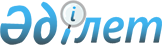 Солтүстік Қазақстан облысы Мағжан Жұмабаев ауданы мәслихатының 2022 жылғы 30 желтоқсандағы № 21-21 "2023-2025 жылдарға арналған Мағжан Жұмабаев ауданы Қарақоға ауылдық округінің бюджетін бекіту туралы" шешіміне өзгерістер мен толықтыру енгізу туралыСолтүстік Қазақстан облысы Мағжан Жұмабаев ауданы мәслихатының 2023 жылғы 25 шілдедегі № 5-12 шешімі
      Солтүстік Қазақстан облысы Мағжан Жұмабаев ауданының мәслихаты ШЕШТІ:
      1. Солтүстік Қазақстан облысы Мағжан Жұмабаев ауданы мәслихатының "2023-2025 жылдарға арналған Мағжан Жұмабаев ауданы Қарақоға ауылдық округінің бюджетін бекіту туралы" 2022 жылғы 30 желтоқсандағы № 21-21 шешіміне келесі өзгерістер мен толықтыру енгізілсін:
      1-тармақ жаңа редакцияда жазылсын:
      "1. 2023-2025 жылдарға арналған Мағжан Жұмабаев ауданы Қарақоға ауылдық округінің бюджеті тиісінше осы шешімге 1, 2 және 3-қосымшаларға сәйкес, оның ішінде 2023 жылға мынадай көлемдерде бекітілсін:
      1) кірістер – 336 440,7 мың теңге:
      салықтық түсімдер – 5 406,0 мың теңге;
      салықтық емес түсімдер – 0,0 мың теңге;
      негізгі капиталды сатудан түсетін түсімдер – 150,0 мың теңге;
      трансферттер түсімі – 330 884,7 мың теңге; 
      2) шығындар – 336 630,7 мың теңге;
      3) таза бюджеттік кредиттеу – 0,0 мың теңге:
      бюджеттік кредиттер – 0,0 мың теңге;
      бюджеттік кредиттерді өтеу – 0,0 мың теңге;
      4) қаржы активтерімен операциялар бойынша сальдо – 0,0 мың теңге:
      қаржы активтерін сатып алу – 0,0 мың теңге;
      мемлекеттің қаржы активтерін сатудан түсетін түсімдер – 0,0 мың теңге;
      5) бюджет тапшылығы (профициті) – -190,0 мың теңге;
      6) бюджет тапшылығын қаржыландыру (профицитін пайдалану) – 190,0 мың теңге:
      қарыздар түсімі – 0,0 мың теңге;
      қарыздарды өтеу – 0,0 мың теңге;
      бюджет қаражатының пайдаланылатын қалдықтары – 190,0 мың теңге.";
      5-тармақ жаңа редакцияда жазылсын:
      "5. 2023 жылға арналған Қарақоға ауылдық округінің бюджетінде облыстық бюджеттен ағымдағы трансферттердің түсімі ескерілсін, оның ішінде:
      1) Қарақоға ауылының кентішілік жолдарын орташа жөндеуге;
      2) Қарақоға ауылындағы су мұнарасын ағымдағы жөндеуге.";
      6-тармақ мынадай мазмұндағы 4) тармақшамен толықтырылсын:
      "4) ауылдық округтің елді мекендерін абаттандыруға.";
      көрсетілген шешімнің 1-қосымшасы осы шешімнің қосымшасына сәйкес жаңа редакцияда жазылсын.
      2. Осы шешім 2023 жылғы 1 қаңтардан бастап қолданысқа енгізіледі. Мағжан Жұмабаев ауданы Қарақоға ауылдық округінің 2023 жылға арналған бюджеті
					© 2012. Қазақстан Республикасы Әділет министрлігінің «Қазақстан Республикасының Заңнама және құқықтық ақпарат институты» ШЖҚ РМК
				
      Мағжан Жұмабаев ауданы мәслихатының төрағасы 

А. Рахметова
Солтүстік Қазақстан облысыМағжан Жұмабаев ауданы мәслихатының 2023 жылғы25 шілдедегі № 5-12 шешіміне қосымшаСолтүстік Қазақстан облысыМағжан Жұмабаев ауданымәслихатының 2022 жылғы30 желтоқсандағы 21-21шешіміне 1-қосымша
Атауы
Сомасы, мың теңге
Санаты 
Санаты 
Санаты 
Санаты 
Санаты 
Сомасы, мың теңге
Сыныбы
Сыныбы
Сыныбы
Сыныбы
Сомасы, мың теңге
Кіші сыныбы 
Кіші сыныбы 
Сомасы, мың теңге
Кірістер
336 440,7
1
Салықтық түсімдер
5 406,0
04
04
Меншікке салынатын салықтар
5 282,0
1
Мүлікке салынатын салықтар
620,0
4
Көлiк құралдарына салынатын салық
4 662,0
05
05
Тауарларға, жұмыстарға және қызметтерге салынатын iшкi салықтар
124,0
3
Табиғи және басқа да ресурстарды пайдаланғаны үшiн түсетiн түсiмдер
124,0
2
Салықтық емес түсiмдер
0,0
3
Негізгі капиталды сатудан түсетін түсімдер
150,0
03
03
Жердi және материалдық емес активтердi сату
150,0
1
Жерді сату
100,0
2
Материалдық емес активтерді сату
50,0
4
Трансферттер түсімі
330 884,7
02
02
Мемлекеттiк басқарудың жоғары тұрған органдарынан түсетiн трансферттер
330 884,7
3
Аудандық (облыстық маңызы бар қаланың) бюджеттен трансферттер
330 884,7
Атауы
Сомасы, мың теңге
Функционалдық топ
Функционалдық топ
Функционалдық топ
Функционалдық топ
Функционалдық топ
Сомасы, мың теңге
Кіші функция
Кіші функция
Кіші функция
Кіші функция
Сомасы, мың теңге
Бюджеттік бағдарламалардың әкімшісі
Бюджеттік бағдарламалардың әкімшісі
Бюджеттік бағдарламалардың әкімшісі
Сомасы, мың теңге
 Бағдарлама
 Бағдарлама
Сомасы, мың теңге
Шығындар
336 630,7
01
Жалпы сипаттағы мемлекеттік қызметтер
32 318,0
1
Мемлекеттiк басқарудың жалпы функцияларын орындайтын өкiлдi, атқарушы және басқа органдар
32 318,0
124
Аудандық маңызы бар қала, ауыл, кент, ауылдық округ әкімінің аппараты
32 318,0
001
Аудандық маңызы бар қала, ауыл, кент, ауылдық округ әкімінің қызметін қамтамасыз ету жөніндегі қызметтер
32 018,0
022
Мемлекеттік органның күрделі шығыстары
300,0
07
Тұрғын үй-коммуналдық шаруашылық
52 228,2
2
Коммуналдық шаруашылық
36 851,2
124
Аудандық маңызы бар қала, ауыл, кент, ауылдық округ әкімінің аппараты
36 851,2
014
Елді мекендерді сумен жабдықтауды ұйымдастыру
36 851,2
3
Елді мекендерді абаттандыру
15 377,0
124
Аудандық маңызы бар қала, ауыл, кент, ауылдық округ әкімінің аппараты
15 377,0
008
Елді мекендердегі көшелерді жарықтандыру
11 800,0
011
Елді мекендерді абаттандыру мен көгалдандыру
3 577,0
12
Көлік және коммуникация
1 500,0
1
Автомобиль көлiгi
1 500,0
124
Аудандық маңызы бар қала, ауыл, кент, ауылдық округ әкімінің аппараты
1 500,0
045
Аудандық маңызы бар қала, кент, ауыл, ауылдық округтердегі автомобиль жолдарын орташа және күрделі жөндеу
1 500,0
13
Басқалар
250 584,0
9
Басқалар
250 584,0
124
Аудандық маңызы бар қала, ауыл, кент, ауылдық округ әкімінің аппараты
250 584,0
057
"Ауыл-Ел бесігі" жобасы шеңберінде ауылдық елді мекендердегі әлеуметтік және инженерлік инфрақұрылым бойынша іс-шараларды іске асыру
250 584,0
15
Трансферттер
0,5
1
Трансферттер
0,5
124
Аудандық маңызы бар қала, ауыл, кент, ауылдық округ әкімінің аппараты
0,5
048
Пайдаланылмаған (толық пайдаланылмаған) нысаналы трансферттерді қайтару
0,5
Таза бюджеттік кредиттеу
0,0
Бюджеттік кредиттер
0,0
Бюджеттік кредиттерді өтеу
0,0
Қаржы активтерімен операциялар бойынша сальдо
0,0
Қаржы активтерін сатып алу
0,0
Мемлекеттің қаржы активтерін сатудан түсетін түсімдер
0,0
Бюджет тапшылығы (профициті)
-190,0
Бюджет тапшылығын қаржыландыру (профицитін пайдалану)
190,0
Қарыздар түсімі
0,0
Қарыздарды өтеу
0,0
Атауы
Сомасы, мың теңге
Санаты 
Санаты 
Санаты 
Санаты 
Санаты 
Сомасы, мың теңге
Сыныбы
Сыныбы
Сыныбы
Сыныбы
Сомасы, мың теңге
Кіші сыныбы 
Кіші сыныбы 
Сомасы, мың теңге
8
Бюджет қаражатының пайдаланылатын қалдықтары
190,0
1
1
Бюджет қаражаты қалдықтары
190,0
1
Бюджет қаражатының бос қалдықтары
190,0